NoticeNOTICE IS HEREBY GIVEN to the general public and to all members of the CSU Channel Islands Student Government that:A meeting of the Student Government Senate will be held on Wednesday, September 30th , 2015 at 9:30 a.m. at California State University Channel Islands, Student Union Conference Room (room 1080), located at One University Drive, Camarillo, CA 93012, to consider and act upon the following matters:Call to OrderCall to Order – 9:21 a.m. Roll Call President – Monique Reyna (P)Vice President – Michelle Noyes (P)SenateAcademic Affairs – Travis Hunt (P) Commuters & Transportation – Elizabeth Salgado (E)Housing & Residential Education – Hannah Senninger (P)Social Justice – Nathan Altman (P)Student Engagement – Tracy Davis (P)Veterans & Non Traditional – Matt Stanger (P)Wellness & Recreation – Aron Uribe (P)Executive.Director of Operations – Marlene Pelayo (P)Director of External Affairs – John Butzer (P)Director of Events – Chief of Staff – Carla Mena (P)Interns –1. Felix Pambuena (A)2. Marcos Estrada (A)3. Nick Rada (A)4. Larisa Lange (A)Judicial.Chief Justice – James Forrester (P)Associate Justice – Stephen Hemedes (P)Associate Justice –Advisor – Genesis DeLong (P)Advisor – Bethany Banuelos (P)Members of the publicRobert DennisDaniel GlassmanMorgan CulbertsonZach IngramJannete SanchezApproval of the Agenda – Motion to approve the agenda made by Senator Senninger.Motion seconded by Senator Altman. Approval of the Minutes – Motion to approve the minutes made by Senator Uribe.Motion seconded by Senator Davis.Public forumPublic forum is intended as a time for any member of the public to address the Senate on issues affecting any student(s) and/or organizations of California State University Channel Islands.BusinessUnfinished BusinessInformational Item – noneDiscussion Item – noneAction Item – noneNew BusinessPresentation Item Assemblywoman Jacqui Irwin (1 hour)President Reyna talked about an increase in the asking of the 97 million and asked if this will be able to pass. Assemblywoman Irwin believes that they need to see that slots are expanding. Director Butzer asked what types of engineering programs would be added.Irwin says it will be mechatronics which is very close to systems engineering. They are trying to make sure the funding is in the budget to assure it can get started sometime next fall. Vice President Noyes asked what kind of vision she has for the CI 2025 plan.She thinks it is something she doesn’t really want to interfere in. She is very supportive, but does not feel she is in a position to give input to that. Spoke positively of the campus.Senator Uribe asked why she chose to transition from engineering to public office.She worked at several companies. Then, she became a stay at home parent and got very involved with the community. After she took over the football organization in Thousand Oaks, she found that one of the council members was a parent of one of the students. She became a community organizer to help provide new facilities for their athletics program.  She was then put on the planning committee and then ran for city council. She thinks she is a moderate person who fits the district. Senator Davis asked how she plans on creating jobs in Ventura County.She thinks that education is very important. Believes in educating businesses on tax credits for providing jobs and hiring veterans. Follow up, Davis asked if there will be space provided for people to bring their businesses.Irwin believes it is very difficult to build in farm areas. President Reyna asked if she is working on any bills that will affect higher education.Believes that one thing that her and her staff are looking at is requiring for profit schools having a bond. Working this fall on legislation to present next year and would like input. President Reyna said a big issue is deferred maintenance and we can’t take in more students if buildings are unavailable for use. Agrees, but thinks one of the big problems is getting the two thirds vote because there is so many other issues across the state in regards to infrastructure. The other option is to get a bond without going through the legislature.Director Butzer asked about prop 30 and if there is anything coming up to address that.Believes that the issue with this is also the need for the full two thirds vote. In general, she believes that there has to be overall tax reform. Senator Hunt asked what she thinks about some professors going on strike next semester. She thinks that they have legitimate concerns in regards to raises and full time positions, but the issue needs to be settled between cal states and faculty. Informational Item – noneDiscussion Item – noneAction ItemAppointments – Chief Justice James Forrester  (30 minutes)Chief Justice Forrester spoke favorably of Stephen and him knowing that he has to be unbiased. President Reyna said all questions can be directed towards Chief Justice Forrester.Vice President Noyes talked about him Motion to vote to approve Stephen Hemedes as Associate Justice made by Senator Altman.Motion seconded by Senator Uribe.All in favor (5) Opposed (0) Abstentions (0)ReportsSenator ReportsSenator DavisSenator Senninger Senator AltmanSenator StangerSenator UribeVice President’s ReportPresident’s ReportSenator Uribe yields time to Daniel GlassmanAsked if “Coco with The Popo” addresses issues regarding the police. President Reyna said that “Coco with The Popo” will be a different event from the event addressing Police issues.Executive ReportsDirector PelayoDirector ButzerJudicial ReportChief Justice ForresterAdvisor ReportBethany BanuelosGenesis DeLongPresident Reyna asked for an update on the bylaws.Genesis DeLong said there will be an update on Friday.AdjournmentClosing Comments AdjournmentSenator Uribe motioned to adjourn the meetingMotion seconded by Senator Hunt Meeting adjourned at 10:52 a.m.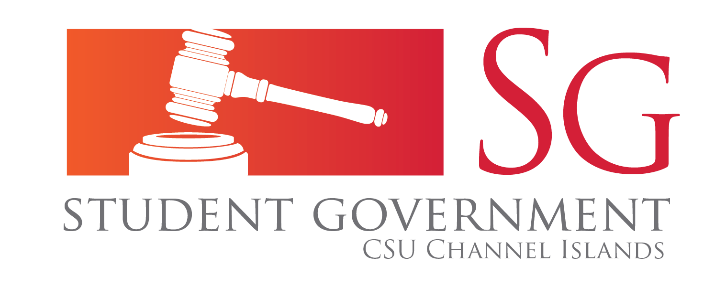 Student Government MinutesWednesday, September 30, 20159:21 a.m. – 10:52 a.m.Student Union Coville Conference Room